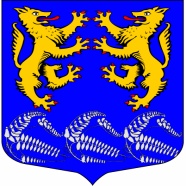 Муниципальное образование«ЛЕСКОЛОВСКОЕ СЕЛЬСКОЕ ПОСЕЛЕНИЕ»Всеволожского муниципального района Ленинградской областиАДМИНИСТРАЦИЯР А С П О Р Я Ж Е Н И Е          29.04.2015 г.дер. Верхние Осельки			                                   			              № 20-ОСНОб организации проведения проверки достоверности сведений о доходах, расходах, об имуществе и  обязательствах имущественного характера муниципальных служащих администрации МО «Лесколовское сельское поселение» (супругов и несовершеннолетних детей)В соответствии с Федеральным законом от 2 марта 2007 года N 25-ФЗ "О муниципальной службе в Российской Федерации", Областным законом Ленинградской области от 11.03.2008 г. № 14-ОЗ «О правовом регулировании муниципальной службы», Федеральным законом от 25.12.2008г. № 273-ФЗ «О противодействии коррупции», Указом Президента РФ от 21.07.2010 N 925 "О мерах по реализации отдельных положений Федерального закона "О противодействии коррупции",  Уставом муниципального образования «Лесколовское сельское поселение», в целях   проведения проверки  достоверности  сведений о доходах, об имуществе и обязательствах имущественного характера муниципальных служащих администрации муниципального образования  «Лесколовское сельское поселение»  Всеволожского муниципального района Ленинградской области, их супругов и несовершеннолетних детей,1. Провести  проверку   достоверности  сведений о доходах, об имуществе и  обязательствах имущественного характера муниципальных служащих муниципального образования «Лесколовское сельское поселение»  Всеволожского муниципального района Ленинградской области в срок до 22.05.2015г. (далее - проверка).2. Проверку проводить в отношении сведений о доходах, об имуществе и  обязательствах имущественного характера муниципальных служащих   администрации муниципального образования «Лесколовское сельское поселение»  Всеволожского муниципального района Ленинградской области, их супругов и несовершеннолетних детей  за 2014г.3. Контроль исполнения распоряжения  оставляю за собой.Глава администрации                                                                     А.Г. Ананян